ADHAT VONAL BESZÁMOLÓ 2022A Futrinka Egyesület számára az ADHAT VONAL-on összegyűlt és az Egyesülethez 2022-ben beérkező adományokat védenceink orvosi kezelésére használtuk fel.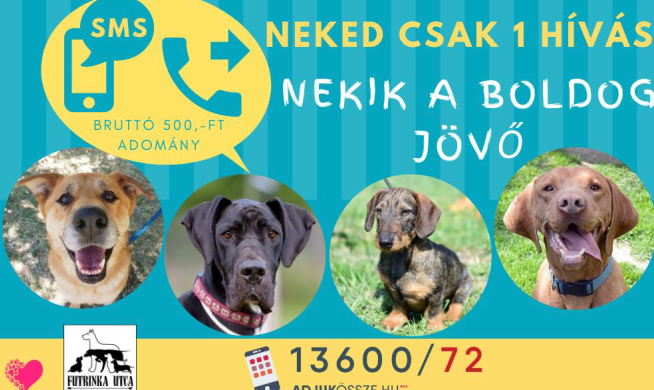 Egyesület számára átutalt adomány2022Kiszámlázott hívásvégződtetési díj 2022161.746,-Ft12.335 + Áfa